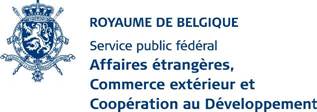 Direction générale des Affaires consulaires3e Direction – Droits des personnesService Légalisation et Lutte contre la fraude / C3.5Mail circulaire du 17/05/2017A : MESDAMES et MESSIEURS les BOURGMESTRES des communes , services population, état   civil , des étrangers et légalisation      MESDAMES et MESSIEURS les NOTAIRES      SPF INTERIEUR , Office des Etrangers      SPF JUSTICE , service légalisation et Moniteur belge        SPF FINANCES      SPF SANTE PUBLIQUE      SPF ECONOMIE      BANQUE CARREFOUR      MINISTERE DE LA COMMUNAUTE FLAMANDE (en Néerlandais)      MINISTERE DE LA COMMUNAUTE FRANCAISE      MINISTERE DE LA COMMUNAUTE GERMANOPHONE (en Allemand)         Copie à :        VLAVABBS        GAPECCIRCULAIRE AUX COMMUNES BELGES CONCERNANT LA LEGALISATION DES DOCUMENTS ELECTRONIQUESUn nombre croissant de communes belges délivre des documents  électroniques à leurs citoyens selon différentes méthodes et différents critères de sécurité et de certification.De plus en plus de citoyens doivent également les légaliser .Leur authenticité peut en général être vérifiée  à l’aide d’un site internet.Le contrôle de la plupart des documents électroniques que les citoyens présentent au service légalisation du SPF Affaires étrangères peut se faire à l’aide d’une longue série de chiffres sur différents sites internet ( p. ex. verifiez.be ).Cette méthode de travail prend du temps et perturbe le travail normal aux guichets du service légalisation. Dans ces circonstances les légalisations des documents électroniques se feront uniquement par courrier  ( voir http://diplomatie.belgium.be/fr/Services/Legalisation_de_documents).Aux guichets, UNIQUEMENT les documents originaux sous forme papier signés de manière manuscrite peuvent être acceptés.  Le SPF Affaires étrangères travaille actuellement à un projet d’e-légalisation (et d’ e-apostille) afin que les documents électroniques puissent être légalisés de manière électronique.Les communes seront informées dès que ce système sera  opérationnel.Je profite de cette occasion pour diriger les communes, ainsi que les citoyens,  vers notre site web où se  trouvent les réponses à beaucoup de questions d’ordre pratique. http://diplomatie.belgium.be/fr/Services/Legalisation_de_documentsMerci  pour l’attention qui sera portée à ce courrier et  pour la diffusion de ces informations aux citoyens.Le service légalisation peut évidemment fournir de plus amples informations. Direction générale des Affaires consulaires